Hagerstown Community College & West Virginia University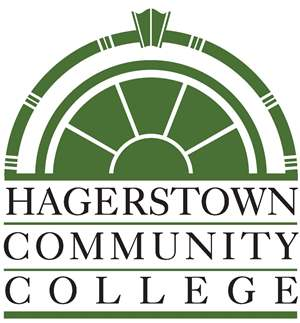  Associate of Science in Business Administration leading to 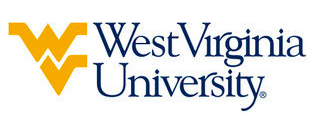 Bachelor of Science in Business (WVU- BS) Suggested Plan of Study*PSY 200 or SOC 200 are not required for students intending to major in Economics. All other programs within the John Chambers College of Business and Economics require either of these two courses. Students pursuing a degree in Economics may choose other Social Science electives.To be admitted to the John Chambers College of Business and Economics, students must have an overall GPA of 2.5. Students must also complete the following College of Business and Economics prerequisite courses with a minimum grade of C or better:ACC 101 & 102ECO 201 & 202ENG 101 & 102MAT 101, 164, & 109CS 101 (at WVU)Students completing this proposed pathway may choose to major within one of the following College of Business and Economics fields:Accounting; Management; Economics; Entrepreneurship and Innovation; Finance; General Business; Global Supply Chain Management; Hospitality & Tourism Management; Management Information Systems; Organizational Leadership; or Marketing.Students are admissible to the following programs: Hospitality and Tourism, Entrepreneurship and Innovation, and General Business with a 2.25 GPA.Depending upon the student’s choice of major, additionl criteria for admissions must also be met:Accounting: A grade of B or higher in ACC 101 & 102Economics: One B or higher, and one C or higher in ECO 201 and 202; a grade of B or higher in MAT 164Finance: A grade of B or higher in ECO 201 & 202; a grade of B in MAT 164Global Supply Chain Management: B or higher in MAT 164Management Information Systems: A grade of B or higher in MAT 164Students transferring to West Virginia University with an Associate of Arts or Associate of Science degree will have satisfied the General Education Foundation requirements at WVU.Students who have questions regarding this articulation agreement or the transferability of coursework may contact the WVU Office of the University Registrar. All other questions should be directed to the WVU Office of Admissions.      The above transfer articulation of credit between West Virginia University and Hagerstown Community College, is approved by the Dean, or the Dean’s designee, and effective the date of the signature.____________________________________      	     ____________________________________          	_______________	       Print Name	 		           Signature		  	        DateA. Graham Peace Ph.D. Associate Dean for WVU’s John Chambers College of Business & EconomicsHagerstown Community CollegeHoursWVU EquivalentsHoursYear One, 1st SemesterYear One, 1st SemesterYear One, 1st SemesterYear One, 1st SemesterENG 1013ENGL 1013MAT 1013MATH 1263Arts / Humanities3Arts / Humanities3ACC 1013ACCT 2013ECO 2013ECON 2023TOTAL1515Year One, 2nd SemesterYear One, 2nd SemesterYear One, 2nd SemesterYear One, 2nd SemesterENG 1023ENGL 1023Arts / Humanities3Arts / Humanities3ACC 1023ACCT 2023ECO 2023ECON 2013MAT 1643MAT 1503TOTAL1515Year Two, 1st SemesterYear Two, 1st SemesterYear Two, 1st SemesterYear Two, 1st SemesterBiological / Physical Science4Biological / Physical Science4*PSY 101 or SOC 1013PSYC 101 or SOCA 1013BUS 1043BUSA 1TC3MAT 1093STAT 2113MGT 1033BUSA 3203TOTAL1616Year Two, 2nd SemesterYear Two, 2nd SemesterYear Two, 2nd SemesterYear Two, 2nd SemesterDiversity3Diversity3*PSY 101 or SOC 1013PSYC 101 or SOCA 1013Biological / Physical Science3Biological / Physical Science3BUS 1133BCOR 2993Elective2Elective2TOTAL1414WEST VIRGINIA UNIVERSITYWEST VIRGINIA UNIVERSITYWEST VIRGINIA UNIVERSITYWEST VIRGINIA UNIVERSITYYear Three, 1st SemesterYear Three, 1st SemesterYear Three, 2nd SemesterYear Three, 2nd SemesterBCOR 3203BCOR 3303BCOR 3403BCOR 3503BCOR 3603BCOR 3703Major Elective3Major Elective3Elective3Major Elective3TOTAL15TOTAL15Year Four, 1st SemesterYear Four, 1st SemesterYear Four, 2nd SemesterYear Four, 2nd SemesterBCOR 3803BCOR 4603Major Elective3Major Elective3Major Elective3Major Elective3Major Elective3Major Elective3Major Elective3Elective3TOTAL15TOTAL15